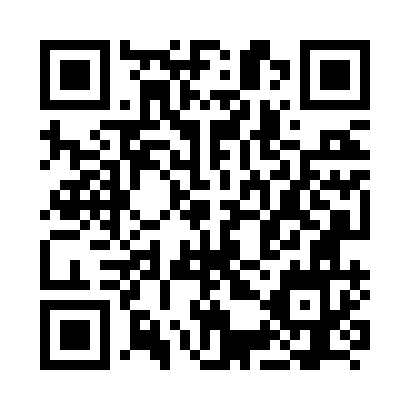 Prayer times for Fokovci, SloveniaWed 1 May 2024 - Fri 31 May 2024High Latitude Method: Angle Based RulePrayer Calculation Method: Muslim World LeagueAsar Calculation Method: HanafiPrayer times provided by https://www.salahtimes.comDateDayFajrSunriseDhuhrAsrMaghribIsha1Wed3:365:4012:525:548:0510:012Thu3:335:3812:525:558:0710:033Fri3:315:3612:525:568:0810:054Sat3:285:3512:525:568:0910:075Sun3:265:3312:525:578:1010:106Mon3:235:3212:525:588:1210:127Tue3:215:3112:515:598:1310:148Wed3:195:2912:516:008:1410:169Thu3:165:2812:516:008:1610:1810Fri3:145:2612:516:018:1710:2011Sat3:115:2512:516:028:1810:2312Sun3:095:2412:516:038:1910:2513Mon3:075:2212:516:038:2110:2714Tue3:045:2112:516:048:2210:2915Wed3:025:2012:516:058:2310:3116Thu3:005:1912:516:068:2410:3417Fri2:575:1812:516:068:2610:3618Sat2:555:1712:516:078:2710:3819Sun2:535:1512:516:088:2810:4020Mon2:515:1412:526:088:2910:4221Tue2:485:1312:526:098:3010:4422Wed2:465:1212:526:108:3110:4623Thu2:445:1112:526:108:3210:4924Fri2:425:1112:526:118:3410:5125Sat2:405:1012:526:128:3510:5326Sun2:385:0912:526:128:3610:5527Mon2:365:0812:526:138:3710:5728Tue2:345:0712:526:138:3810:5929Wed2:345:0712:526:148:3911:0130Thu2:345:0612:536:158:4011:0331Fri2:345:0512:536:158:4111:04